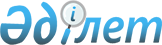 О переименовании пограничной заставы "Кызылкум" Республиканского государственного учреждения "Войсковая часть 2019 Пограничной службы Комитета национальной безопасности Республики Казахстан"Постановление Правительства Республики Казахстан от 3 апреля 2017 года № 157.
      В соответствии с подпунктом 4-1) статьи 10 Закона Республики Казахстан от 8 декабря 1993 года "Об административно-территориальном устройстве Республики Казахстан" и постановлением Правительства Республики Казахстан от 5 марта 1996 года № 281 "Об утверждении Правил присвоения наименования аэропортам, портам, железнодорожным вокзалам, железнодорожным станциям, станциям метрополитена, автовокзалам, автостанциям, физико-географическим и другим объектам государственной собственности на территории Республики Казахстан, а также переименования, уточнения и изменения транскрипции их наименований и присвоения собственных имен лиц государственным юридическим лицам, юридическим лицам с участием государства" Правительство Республики Казахстан ПОСТАНОВЛЯЕТ:
      1. Переименовать пограничную заставу "Кызылкум" Республиканского государственного учреждения "Войсковая часть 2019 Пограничной службы Комитета национальной безопасности Республики Казахстан" в пограничную заставу "имени Жанкожа батыра" Республиканского государственного учреждения "Войсковая часть 2019 Пограничной службы Комитета национальной безопасности Республики Казахстан".
      2. Настоящее постановление вводится в действие со дня его первого официального опубликования.
					© 2012. РГП на ПХВ «Институт законодательства и правовой информации Республики Казахстан» Министерства юстиции Республики Казахстан
				
      Премьер-Министр

      Республики Казахстан

Б. Сагинтаев
